TÝDENNÍ PLÁN NÁMOŘNICKÉ TŘÍDY 4. A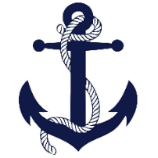 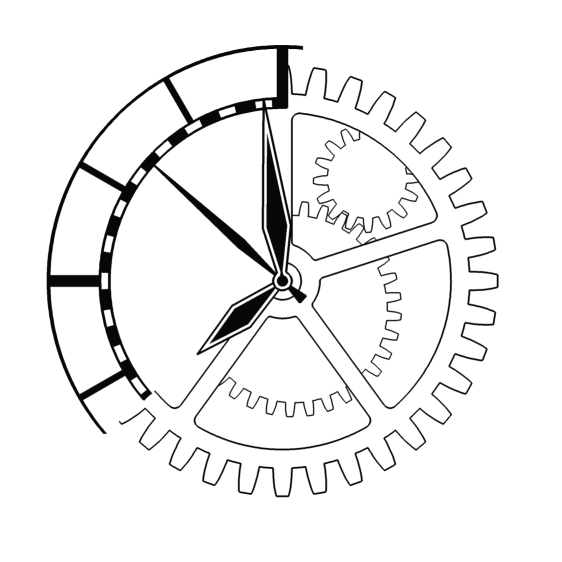 Námořníci na cestě z pravěkuMilí námořníci a milí rodiče, doufám, že jste si pořádně odpočinuli (hlavně Námořníci, rodiče snad také,  pokud měli volno ).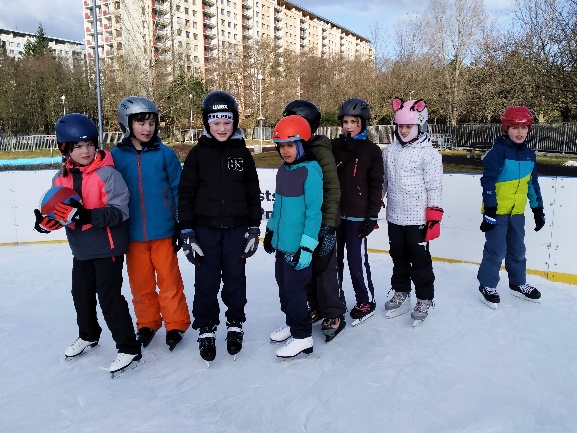 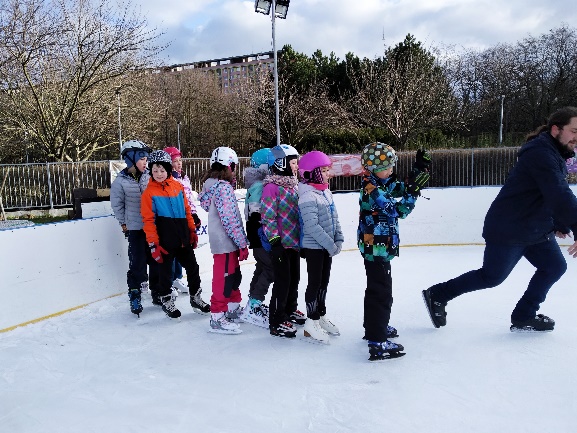 V tomto týdnu nezapomeňte donést do školy ručníky a oblečení na tělocvik. V úterý se na nás přijdou podívat studentky Pedagogické fakulty UK a od příštího týdne budou také v rámci praxe každé úterý 3 vyučovací hodiny učit. Doufám, že se jim u nás bude líbit. Námořníci, nezapomeňte na čtenářský deník, který se vybírá do konce pátku 6. 3. Těším se na pěkné zápisy. Pokud jste deník dopsali, pořiďte si nový. Prosím o formát A5 s pevnými deskami a linkami, vše ostatní je na vaší volbě. Děkuji rodičům Lucinky za vyprání ručníků. Děkuji Olíkovi za zásobení hokejkami na bruslení. Námořníci byli skvělými bruslaři a díky Ondrovi Kloudovi jsme skvěle připraveni na příští školní rok.Přeji nám všem pěkný začátek měsíce března.              Lucka  a Alice                                     podpis rodiče:                                                        podpis Námořníka: 27. TÝDENOD 2. 3. DO 6. 3. 2020CO se tento týden dozvím nového A CO MÁM ZVLÁDNOUTMÉ POVINNOSTI A DOPORUČENÍ NA PROCVIČOVÁNÍJAK SE HODNOTÍM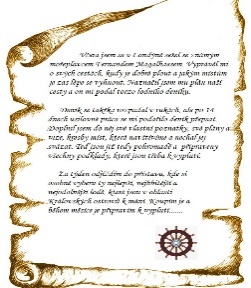 ČESKÝ JAZYKČTENÍRody podstatných jmen. Vzory podstatných jmen rodu středního.   U 60, 61Referát o přečtené knize: DanečekYpsilonie Každý den píši větu do deníku. Pracovní list do pátku 6. 3.Nauč se vzory podstatných jmen rodu středního.Čtenářský deník se zápisem odevzdej do pátku 6.3.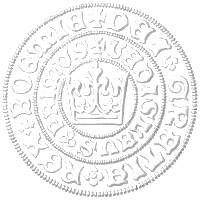 ČESKÝ JAZYKČTENÍRody podstatných jmen. Vzory podstatných jmen rodu středního.   U 60, 61Referát o přečtené knize: DanečekYpsilonie Každý den píši větu do deníku. Pracovní list do pátku 6. 3.Nauč se vzory podstatných jmen rodu středního.Čtenářský deník se zápisem odevzdej do pátku 6.3.ČESKÝ JAZYKČTENÍRody podstatných jmen. Vzory podstatných jmen rodu středního.   U 60, 61Referát o přečtené knize: DanečekYpsilonie Každý den píši větu do deníku. Pracovní list do pátku 6. 3.Nauč se vzory podstatných jmen rodu středního.Čtenářský deník se zápisem odevzdej do pátku 6.3.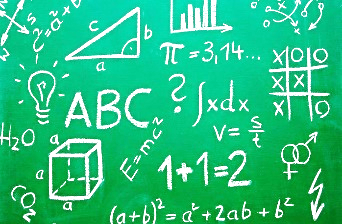 MATEMATIKARovnoběžky, rovnoběžník U 34Rýsuji kolmice.Řešíme slovní úlohy. Modelujeme a pracujeme se zlomky.Matematické pojmy – součin, podíl, součet, rozdíl. Celá čísla U40, 41.Pracovní list do pátku 6. 3.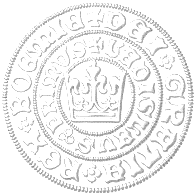 MATEMATIKARovnoběžky, rovnoběžník U 34Rýsuji kolmice.Řešíme slovní úlohy. Modelujeme a pracujeme se zlomky.Matematické pojmy – součin, podíl, součet, rozdíl. Celá čísla U40, 41.Pracovní list do pátku 6. 3.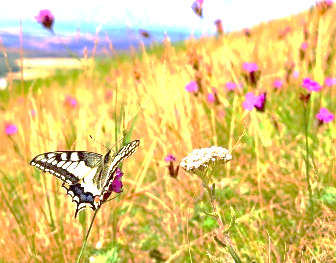 PŘÍRODNÍ VĚDYHorniny a nerosty U 44 -  47Půda a její vznik.Minerální látky v živých organizmech.Pomocí učebnice si vypracuj pracovní list, který máš vlepený v sešitě z minulé hodiny. Kontrola ve středu 4. 3.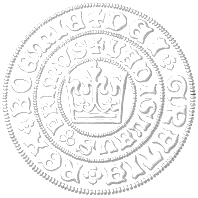 PŘÍRODNÍ VĚDYHorniny a nerosty U 44 -  47Půda a její vznik.Minerální látky v živých organizmech.Pomocí učebnice si vypracuj pracovní list, který máš vlepený v sešitě z minulé hodiny. Kontrola ve středu 4. 3.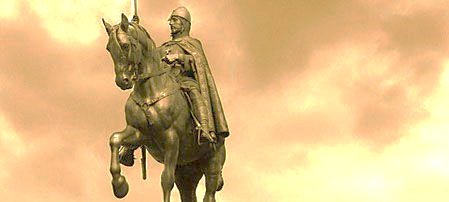 SPOLEČENSKÉ        VĚDYPřemyslovská knížata. 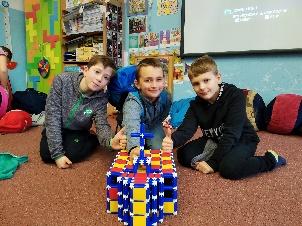 Život v Čechách před tisíci letyU 25 – 27Dokonči pracovní sešit na stranách 12, 13. Kontrola ve čtvrtek 12. 3.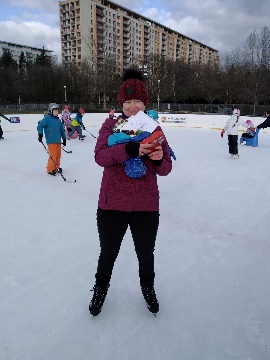 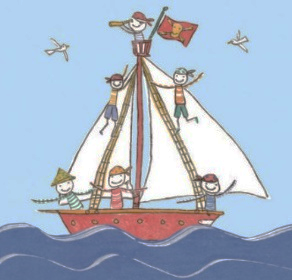 VÝCHOVYTV  Vybíjená, přehazovaná, ringoVV  Jarní prázdniny - kolážPČ  Péče o třídní květiny HV  Flétna, rytmický doprovod, tanecOSV Jarní prázdniny - vyprávímDěkujiza narozeninová přání při posledním bruslení 